                                                                                    Wysokie Mazowieckie, dnia 02.02.2024r.                          BŻ.0443.2.2024                                                                                         Podlaski Państwowy Wojewódzki	                                                                             Inspektor Sanitarny w Białymstoku             Państwowy Powiatowy Inspektor Sanitarny w Wysokiem Mazowieckiem przesyła 
w załączeniu informacje dotyczące wyników działań kontrolnych przeprowadzonych 
w obiektach nadzorowanych przez Sekcję Bezpieczeństwa Żywności i Żywienia za miesiąc styczeń  2024r.        Jednocześnie informuję, że „Plan Zasadniczych Zadań na rok 2024” realizowany jest zgodnie z założeniami. Ogółem w styczniu br. łącznie przeprowadzono 9 urzędowych kontroli: - 9 kontroli wykonanych poza planem, w tym dotyczących kontroli w zakresie: wypoczynek zimowy (4), rekontrola (3), zatwierdzające (2).                                                                          Państwowy Powiatowy Inspektor Sanitarny                                                                                        w Wysokiem Mazowieckiem	                                                                                  Andrzej GrzeszczukZał. 1 szt. (tabela).Sporządziła: Krystyna Szlendak-Dąbrowska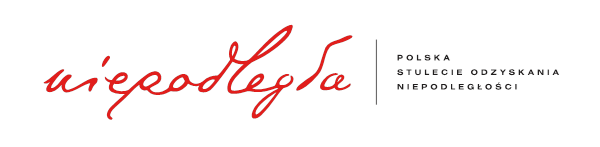 